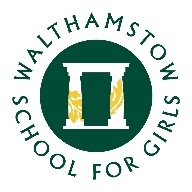 13 July 2022Dear parents and carersDue to the amber weather warning for Monday's sports day, we will be reviewing our risk assessment and will be putting plans in place to ensure student safety, including potential cancellation.  We will write to you on Friday to confirm arrangements.Mrs H MarriottHeadteacher